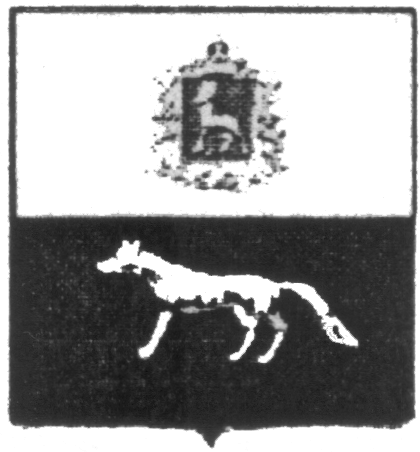 П О С Т А Н О В Л Е Н И Е       от 24.10.2019г.    № 40О внесении изменений в Приложение к постановлению администрации сельского поселения Калиновка муниципального района Сергиевский № 48 от 29.12.2018г. «Об утверждении муниципальной программы «Благоустройство территории сельского поселения Калиновка муниципального района Сергиевский» на 2019-2021гг.»В соответствии с Федеральным законом от 06.10.2003 № 131-ФЗ «Об общих принципах организации местного самоуправления в Российской Федерации» и Уставом сельского поселения Калиновка, в целях уточнения объемов финансирования проводимых программных мероприятий, Администрация сельского поселения Калиновка муниципального района Сергиевский  ПОСТАНОВЛЯЕТ:        1.Внести изменения в Приложение к постановлению Администрации сельского поселения Калиновка муниципального района Сергиевский № 48 от 29.12.2018г. «Об утверждении муниципальной программы «Благоустройство территории сельского поселения Калиновка муниципального района Сергиевский» на 2019-2021гг.» (далее - Программа) следующего содержания:        1.1.В Паспорте Программы позицию «Объемы и источники финансирования Программы» изложить в следующей редакции:         Планируемый общий объем финансирования Программы составит:  2598,22527 тыс. рублей (прогноз), в том числе:-средств местного бюджета – 1861,94727 тыс. рублей (прогноз):2019 год 684,04909 тыс. рублей;2020 год 588,94909 тыс. рублей;2021 год 588,94909 тыс. рублей.- средств областного бюджета – 736,27800 тыс. рублей (прогноз):2019 год 736,27800 тыс. рублей.   2020 год 0,00 тыс. рублей;2021 год 0,00 тыс. рублей.            1.2. Раздел Программы «Перечень программных мероприятий, предусмотренных для реализации целей и решения задач муниципальной программы» изложить в следующей редакции:    1.3.В разделе программы «Обоснование ресурсного обеспечения Программы» абзац 2 изложить в следующей редакции:         Общий объем финансирования на реализацию Программы составляет 2598,22527 тыс. рублей, в том числе по годам: 	2019 год – 1420,32709 тыс. рублей;	2020 год – 588,94909 тыс. рублей;	2021 год – 588,94909 тыс. рублей.     2.Опубликовать настоящее Постановление в газете «Сергиевский вестник».      3.Настоящее Постановление вступает в силу со дня его официального опубликования.	Глава сельского поселения Калиновка муниципального района Сергиевский                                  Беспалов С.В.Наименование бюджетаНаименование мероприятийСельское поселение КалиновкаСельское поселение КалиновкаСельское поселение КалиновкаНаименование бюджетаНаименование мероприятийЗатраты на 2019 год, тыс.рублейЗатраты на 2020 год, тыс.рублейЗатраты на 2021 год, тыс.рублейМестный бюджетУличное освещение225,12300443,12300443,12300Местный бюджетТрудоустройство безработных, несовершеннолетних (сезонно)132,43631116,27381116,27381Местный бюджетУлучшение санитарно-эпидемиологического состояния территории14,6471129,3690229,36902Местный бюджетБак. анализ воды7,000000,000,00Местный бюджетПрочие мероприятия304,842670,183260,18326Местный бюджетИТОГО684,04909588,94909588,94909Областной бюджетСубсидия на решение вопросов местного значения736,278000,000,00Областной бюджетИТОГО736,278000,000,00            ВСЕГО            ВСЕГО1420,32709588,94909588,94909